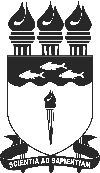 UNIVERSIDADE FEDERAL DE ALAGOASCAMPUS DE ENGENHARIAS E CIÊNCIAS AGRÁRIASCURSO DE AGROECOLOGIACOORDENAÇÃO DE MENTORIAFicha de adesão ao Programa de Mentoria do Curso de Agroecologia do CECA/2022.1Obs: Favor enviar para o e-mail< vanuze.oliveira@ceca.ufal.br Nome do Discente:Período:Nome do Docente:Nome do Docente:Carga horária semanal disponível pelo discente: Carga horária semanal disponível pelo discente: Carga horária semanal disponível pelo docente: Carga horária semanal disponível pelo docente: Atividades ProgramadasAtividades ProgramadasLeitura de livros:Leitura de livros:Leitura de Artigos Científicos:Leitura de Artigos Científicos:Revisões bibliográficas:Revisões bibliográficas:Participação em Projeto de pesquisa:Participação em Projeto de pesquisa:Participação em Projeto de extensão:Participação em Projeto de extensão:Outras atividades:Outras atividades: